 Муниципальное бюджетное дошкольное образовательное учреждениедетский сад комбинированного вида № 7 г. Кропоткинмуниципального  образования   Кавказский районКонспект занятия по аппликации во второй младшей группе«Цветы в подарок маме и бабушке»                                                                                  Подготовил:воспитатель  	                                                                                     Ванжа А.ВПрограммное содержаниеУчить детей составлять изображение из деталей. Воспитывать стремление сделать красивую вещь (подарок). Развивать эстетическое восприятие, формировать образные представления.Задачи: 
Образовательные: закреплять умение пользоваться клеем , аккуратно наклеивать детали и убирать лишний клей салфеткой, составлять композицию; закреплять знание основных цветов спектра.Воспитательные: развивать воображение - воспитывать любовь и уважение к маме, бабушке. Желание доставлять радость близкому, родному человеку;
учим выражать положительные эмоции (интерес, радость, восхищение, удивление).Предварительная работа:Чтение художественной литературы, заучивание стихотворение о маме. Рассматривание фотографий, иллюстрацииХод занятияМы ладошку к ладошке сложили,И друг другу дружить предложили.Будем мы веселиться, играть,Чтобы умными, дружными стать.Воспитатель: - Ребята, какие вы веселые, у вас хорошее настроение? И у меня тоже.-Когда у человека хорошее настроение он часто улыбается. Вот и мы радуемся, улыбаемся .Улыбнемся и пожелаем друг другу доброго утра и радостного настроения.Ребята, я сейчас загадаю вам загадку, а постарайтесь отгадать о ком она?Загадка:Кто вас, дети, больше любит?Кто вас нежно так голубит?Кто заботится о вас,Не смыкая ночью глаз?-Правильно, ребята, это наши любимые мамы.Звучит песня «Мамочка милая»Какая чудесная песенка. Эта прекрасная песенка о самом дорогом человеке. Конечно, это мама! А вы знаете, как зовут ваших мам? (Дети называют) Какие ваши мамы? (Добрые, красивые, заботливые) Как ласково вы называете маму? Какие ласковые слова вы будите говорить своим мамам.2. Игра «Назови ласково»- Что умеют делать ваши мамы по дому? (Готовят, стирают, моют посуду, гладят бельё и т. д.)- А вы помогаете маме? Вы знаете, что ваши мамы тоже когда то были детьми. Ходили в детский сад. И у ваших мам тоже есть мамы. Это ваши бабушки.Кто любить не устает,Пироги для нас печет,Вкусные оладушки?Это наша (бабушка)Давайте немножко отдохнем и поиграем.Физкультурная минутка «Раз, два, три, четыре, пять — будем маму поздравлять!»Прочитайте вместе с детьми рифмовку, выполняя соответствующие движения.Раз, два, три, четыре, пять —Будем маму поздравлять!        (Шагать на месте.)Милую, любимую,Самую красивую.                (Хлопать в ладоши.)И подарки,                      (Протянуть ладони вперед.)И цветы                         (Поднять ладони кверху и сложить их вместе в виде цветка.)Дарим мамам я и ты.            (Показать ладонью на себя и на стоящего напротив.)Предложите детям сесть на стульчики за столы.Ребята я предлагаю для наших любимых мам и бабушек сделать подарок. Я открою вам секрет, мамы и бабушки очень любят цветы. И мы с вами сегодня будем делать красивый букет, чтобы порадовать наших мам и бабушек.Затем рассматривают картинки с изображением букетов из цветов, побуждая детей к разговору.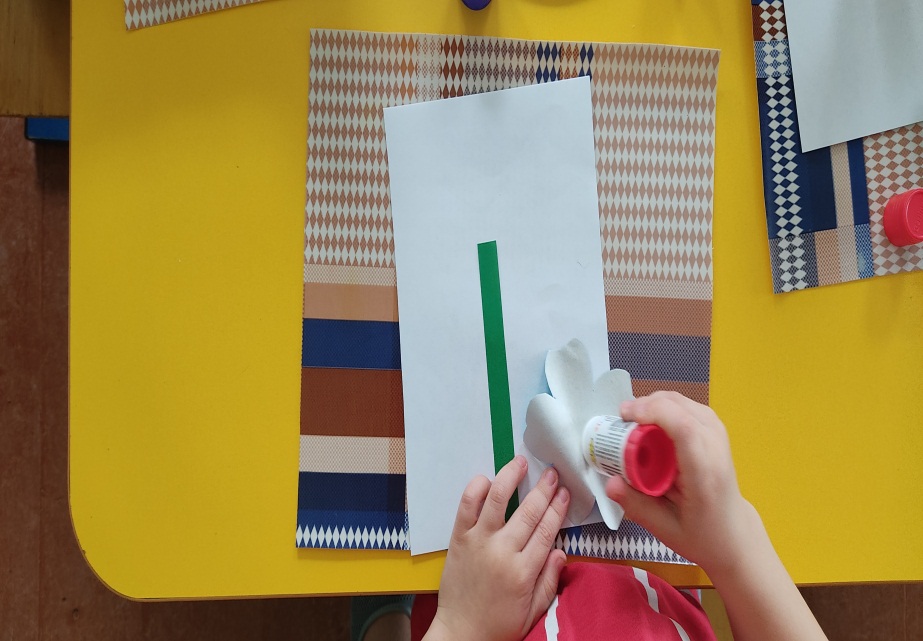 Вместе с воспитателем дети проговаривают названия частей цветка: стебель, листочки, цветок. Уточняется цвет каждой из частей (стебель и листочки - зеленые, цветок - белый с желтой серединкой).
Теперь можем приступать к работе.Перед началом работы вспомнить правила, как правильно пользоваться клеем, не забываем промазывать края. Затем аккуратно накладываем деталь на лист бумаге  и разглаживаем с помощью салфетки. Также мы поступим и с другими деталями цветка.       ( Во время работы следить за осанкой детей, за тем как дети держат клей, как используют салфетку  и т.д.)Вот какая красота у нас получилась! Вашим мамам и бабушкам очень понравятся ваши букеты. А как еще можно порадовать маму? (ответы детей)Наше занятие подошло к концу. Вы большие молодцы!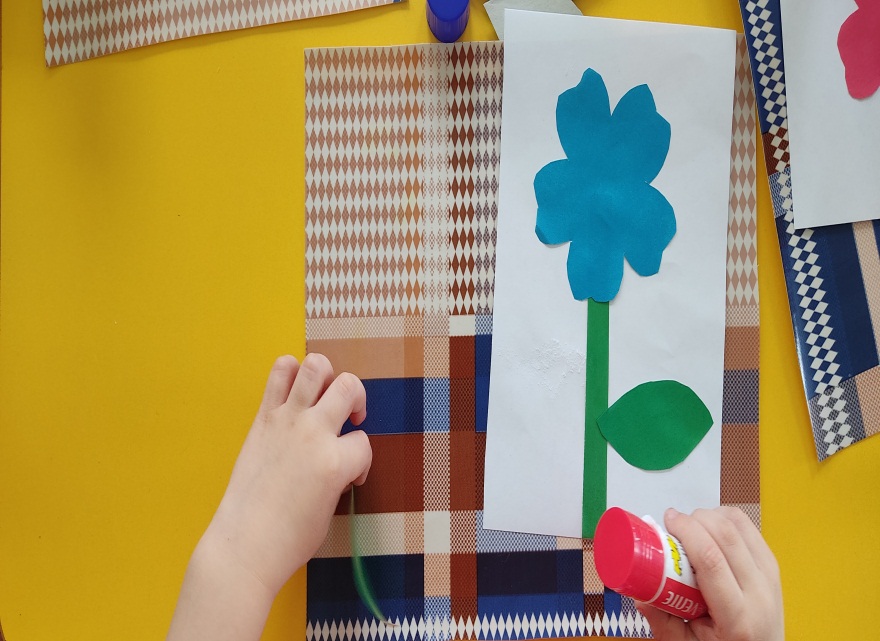 